Лабораторна робота №1Завдання 1:Посилання на сторінкуСтворіть три файли з іменами 1.html, 2.html і 3.html, у кожному з них має бути заголовок виду «Сторінка 1» та посилання з текстом «Перейти». Причому посилання має бути замкнуті за схемою кільця, тобто. Посилання з документа 1.html має вести на 2.html, з файлу 2.html на 3.html, а файл 3.html знову посилається на 1.html.Підказка:<a href="2.html">Перейти</a>Завдання 2: Робота з абзацамиОформіть у вигляді веб-сторінки наступний текст.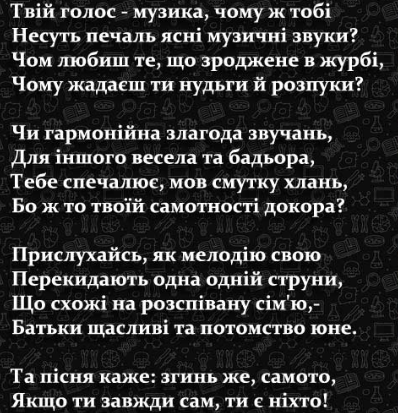 Вільям Шекспір, Завдання 3: Вкладені спискиВикористовуючи вкладення тегів, зробіть список, наведений на рис. 1. Зверніть особливу увагу, щоб код був валідним.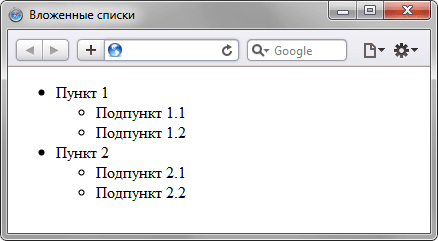 Завдання 4. "Silence is golden"Створіть html-файл, результат якого показано малюнку.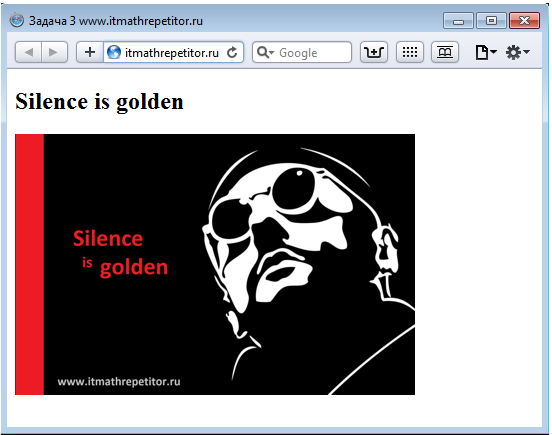 Використовувати тег <img> із завданням альтернативного тексту та підказки. Розмір файлу зображення не змінювати.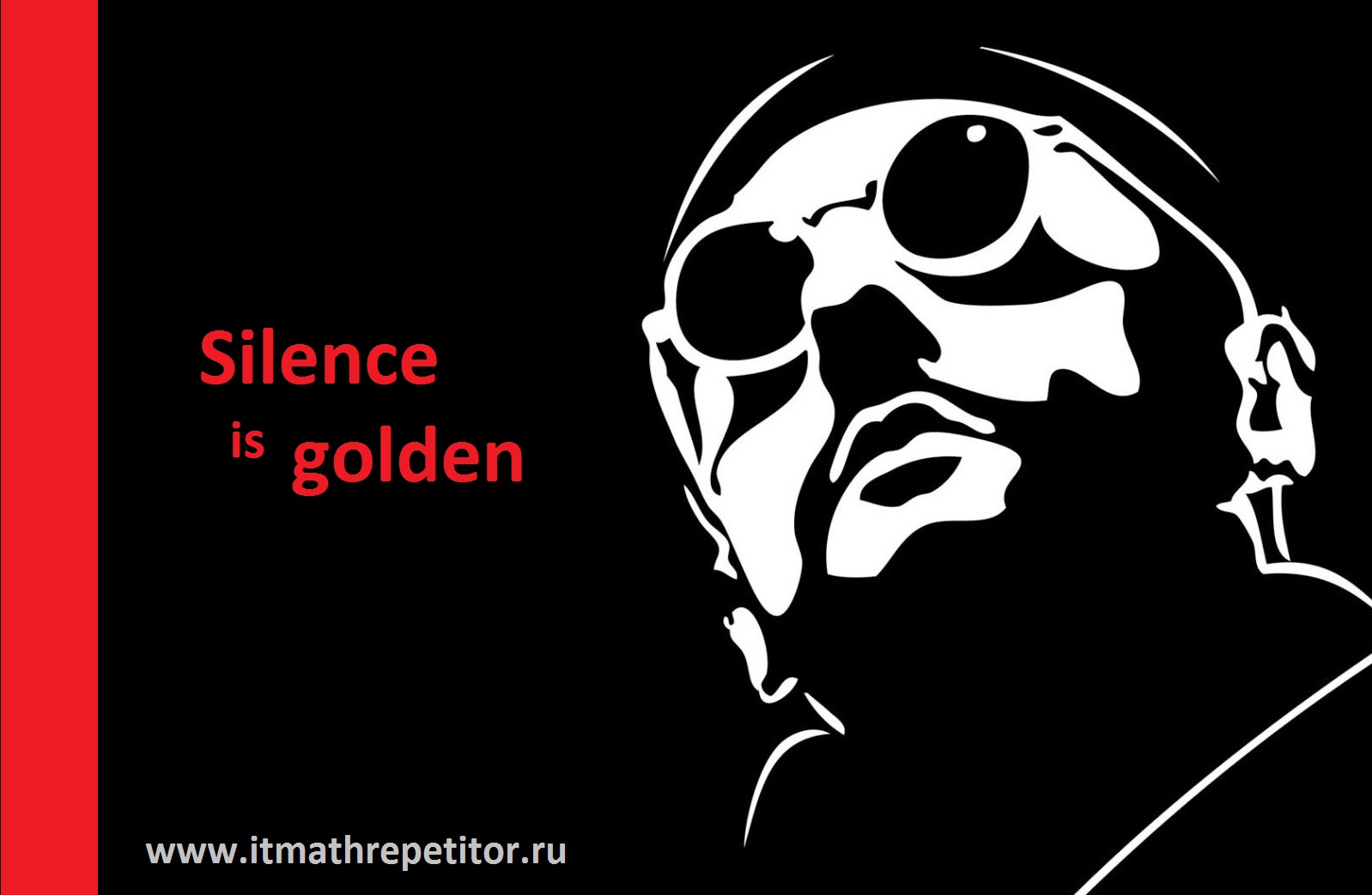 Завдання 5. "Час"Створіть html-файл, результат якого показано малюнку. Використовуйте теги <q>, <cite>, <blockquote>, <hr>. Якщо ви вставляєте символ авторського права, не використовуйте менімонічну запис.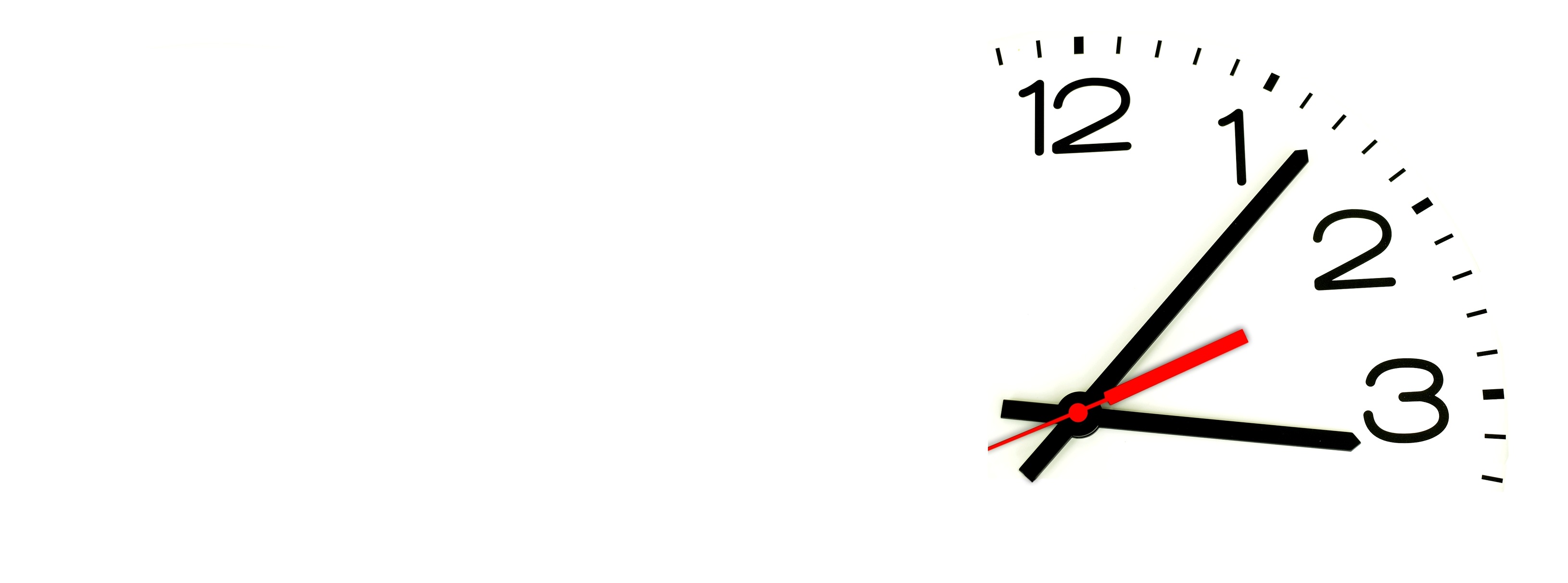 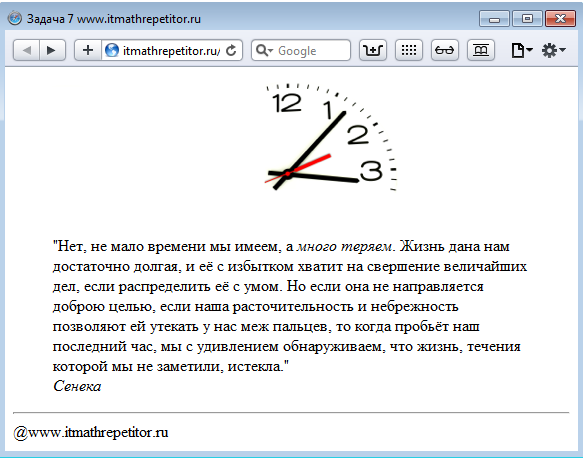 Завдання 6. "Запис на курси"Створіть html-файл, результат якого показано малюнку. При натисканні на кнопку 'Очистити' поля форми оновлюються.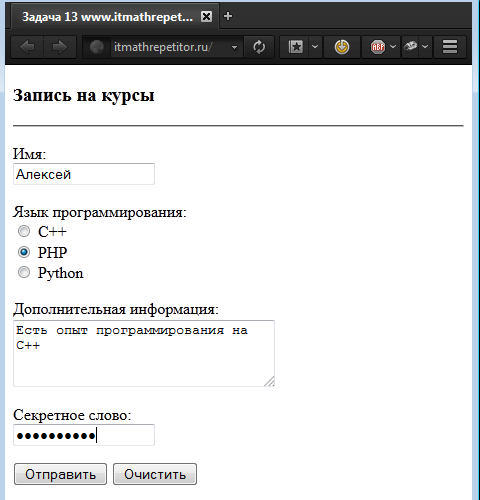 